Cartes de points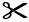 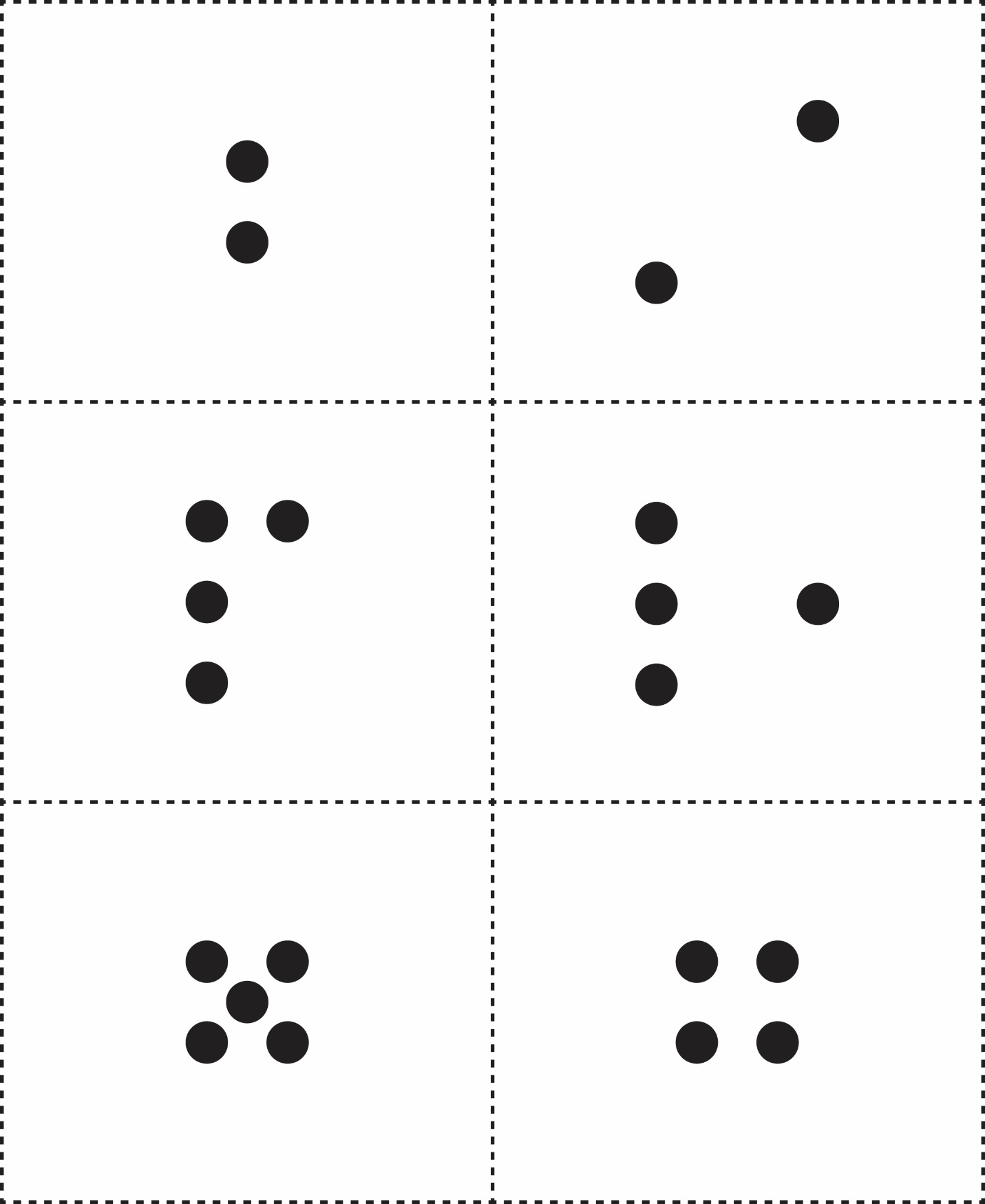 Cartes de points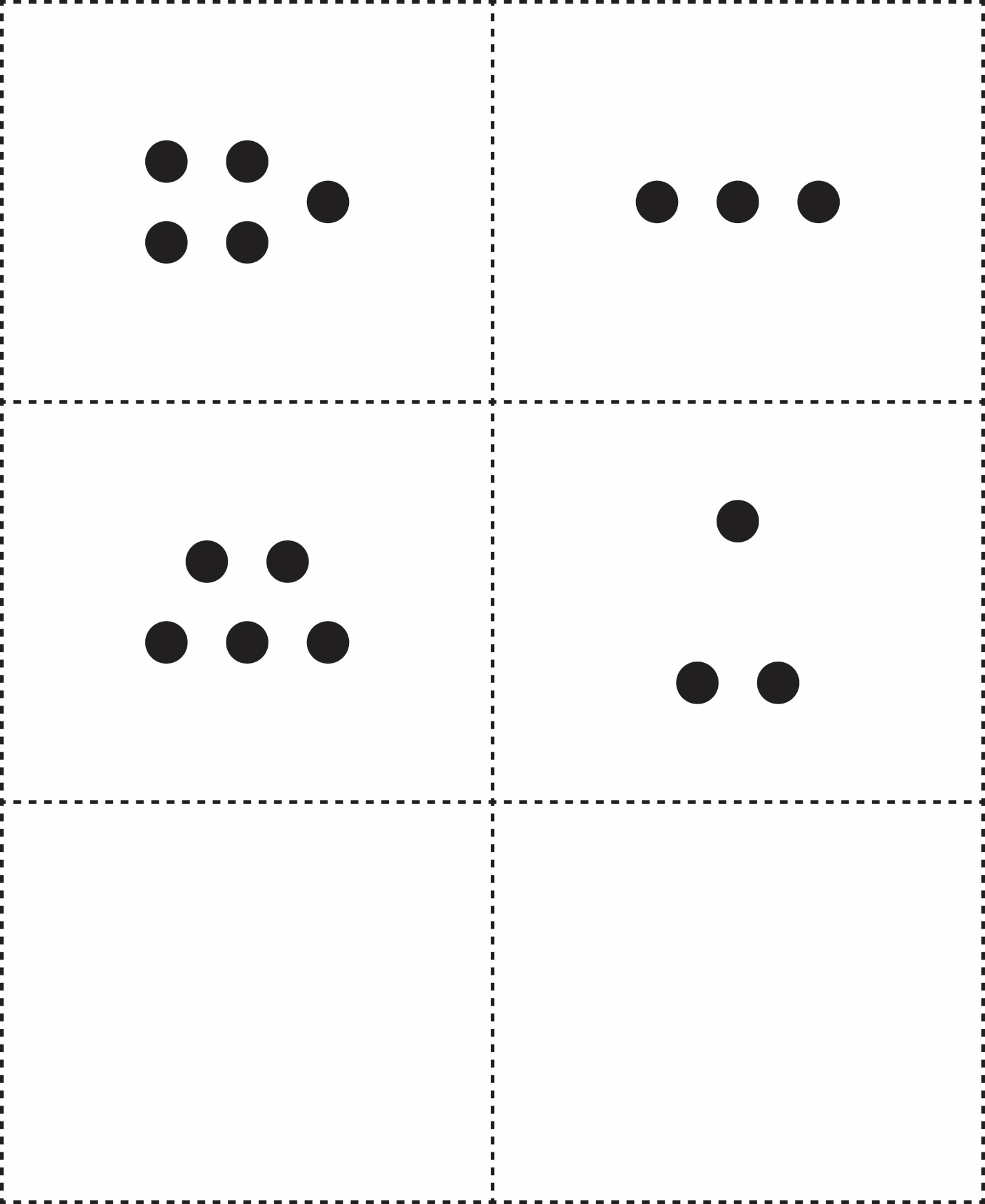 Cartes de points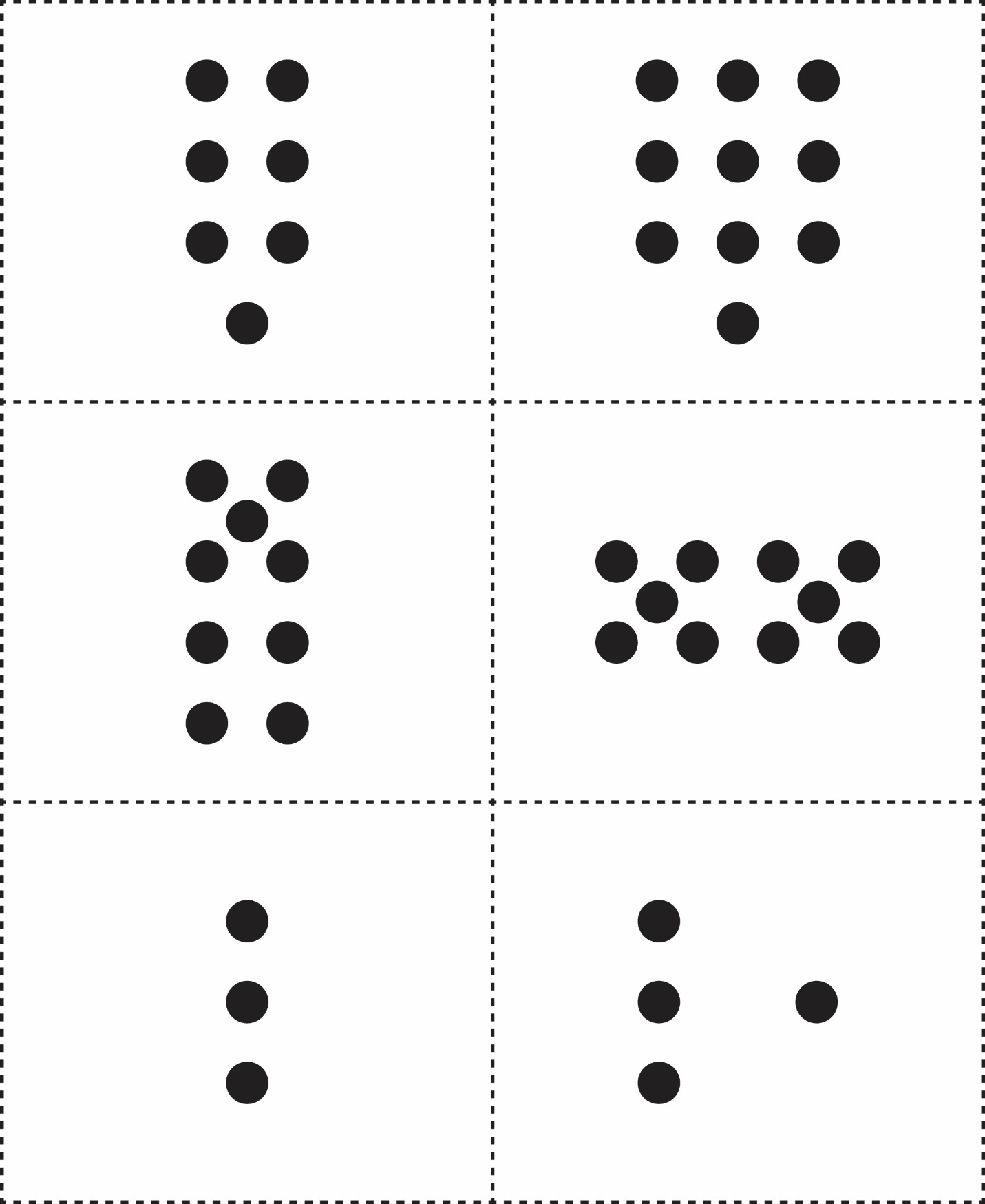 Cartes de points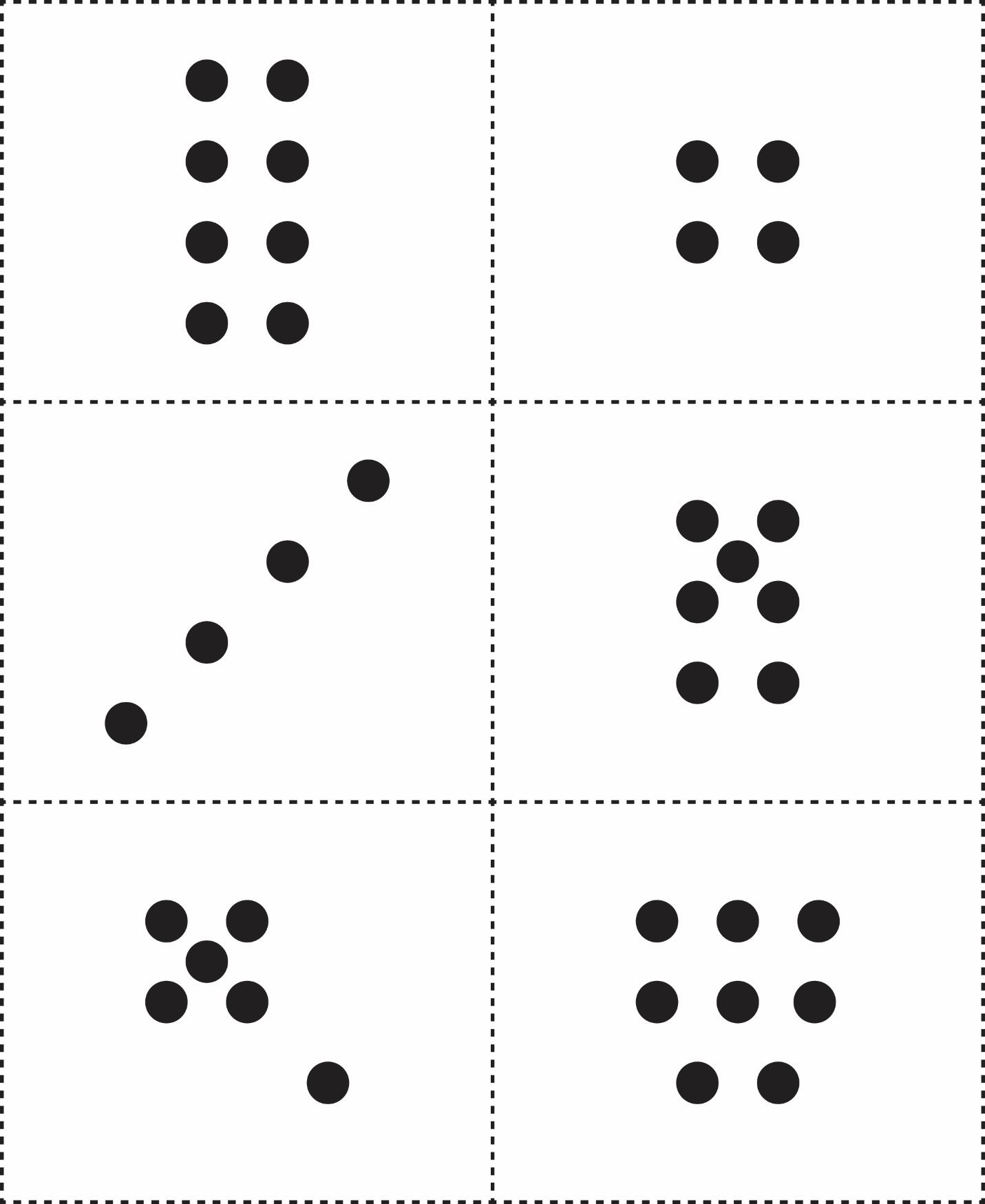 Cartes de points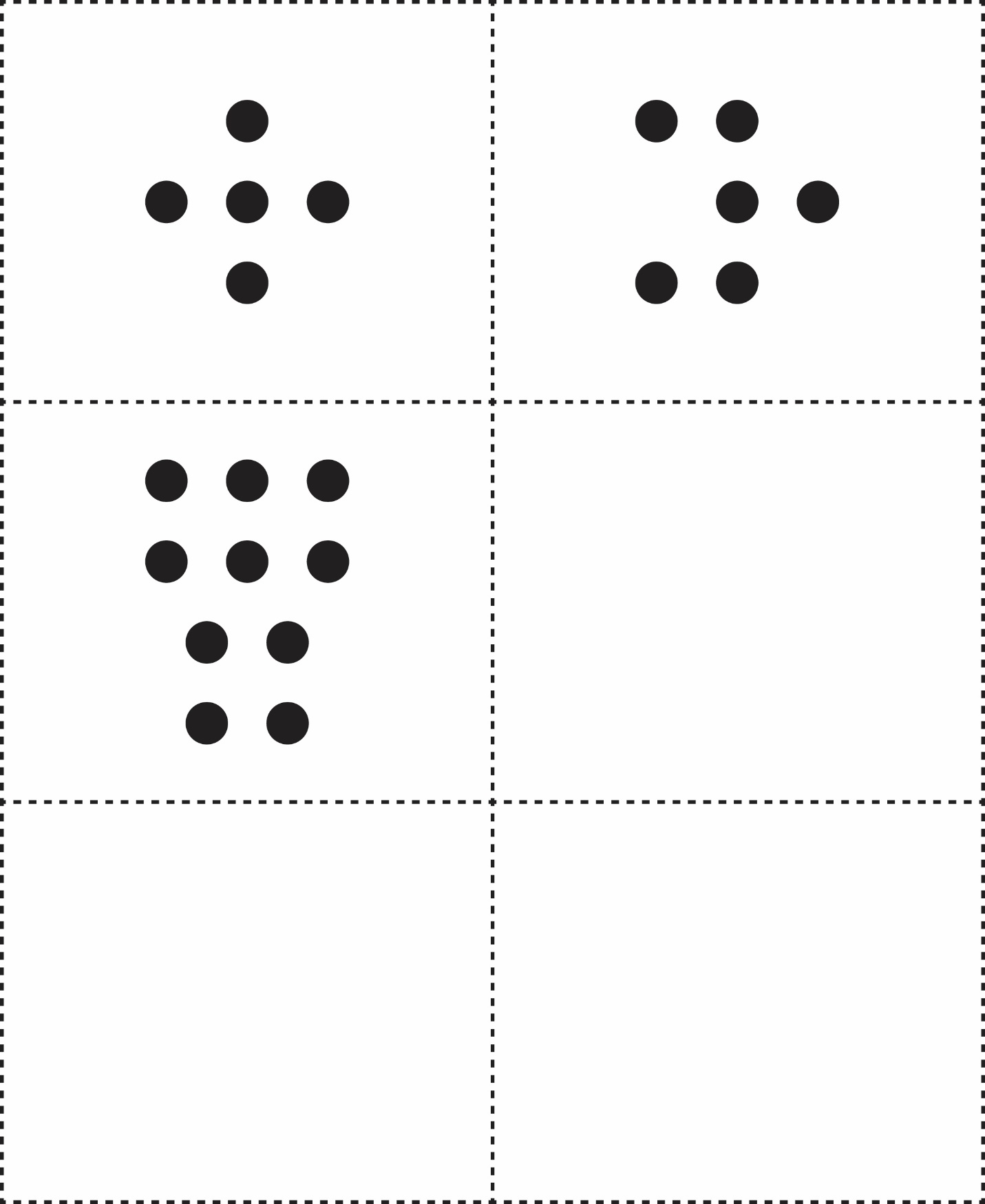 